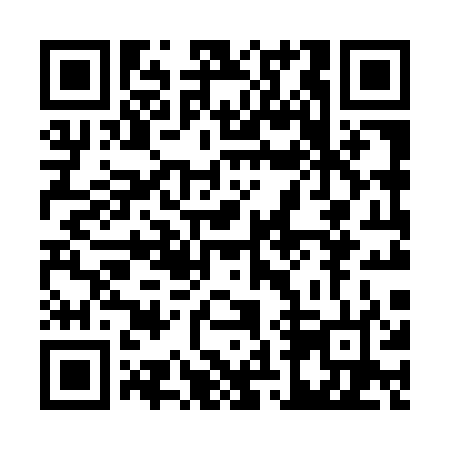 Prayer times for Adams Landing, Alberta, CanadaWed 1 May 2024 - Fri 31 May 2024High Latitude Method: Angle Based RulePrayer Calculation Method: Islamic Society of North AmericaAsar Calculation Method: HanafiPrayer times provided by https://www.salahtimes.comDateDayFajrSunriseDhuhrAsrMaghribIsha1Wed3:415:441:376:539:3211:352Thu3:405:421:376:559:3411:363Fri3:385:391:376:569:3611:374Sat3:375:371:376:579:3911:385Sun3:365:341:376:599:4111:396Mon3:355:321:377:009:4311:407Tue3:335:301:377:019:4511:418Wed3:325:271:377:029:4711:429Thu3:315:251:377:049:5011:4310Fri3:305:231:377:059:5211:4511Sat3:295:201:377:069:5411:4612Sun3:285:181:377:079:5611:4713Mon3:275:161:377:099:5811:4814Tue3:265:141:377:1010:0011:4915Wed3:255:121:377:1110:0311:5016Thu3:235:101:377:1210:0511:5117Fri3:225:081:377:1310:0711:5218Sat3:225:061:377:1410:0911:5319Sun3:215:041:377:1610:1111:5420Mon3:205:021:377:1710:1311:5521Tue3:195:001:377:1810:1511:5622Wed3:184:581:377:1910:1711:5723Thu3:174:571:377:2010:1911:5824Fri3:164:551:377:2110:2111:5925Sat3:154:531:377:2210:2212:0026Sun3:154:521:377:2310:2412:0127Mon3:144:501:387:2410:2612:0228Tue3:134:491:387:2510:2812:0329Wed3:134:471:387:2510:2912:0430Thu3:124:461:387:2610:3112:0531Fri3:114:441:387:2710:3312:06